Innovation 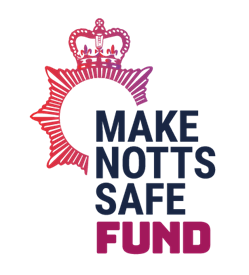 Fund